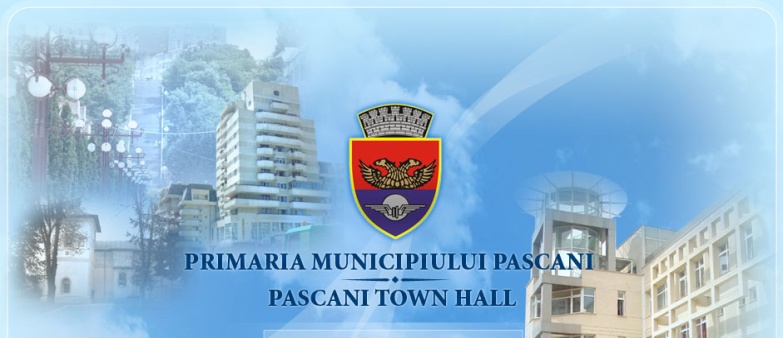 PLANIFICAREA CANDIDAȚILOR ÎN VEDEREA PARTICIPĂRII LA INTERVIUL DE SELECȚIE PENTRU OCUPAREA POZIȚIEI DE MEMBRU ÎN CADRUL CONSILIULUI DE ADMINISTRAȚIE AL S.C. PREST SERV APA S.A. PAȘCANIPLANIFICAREA CANDIDAȚILOR ÎN VEDEREA PARTICIPĂRII LA INTERVIUL DE SELECȚIE PENTRU OCUPAREA POZIȚIEI DE MEMBRU ÎN CADRUL CONSILIULUI DE ADMINISTRAȚIE AL S.C. PREST SERV APA S.A. PAȘCANIPLANIFICAREA CANDIDAȚILOR  ÎN VEDEREA PARTICIPĂRII LA INTERVIUL DE SELECȚIE PENTRU OCUPAREA POZIȚIEI DE MEMBRU ÎN CADRUL CONSILIULUI DE ADMINISTRAȚIE AL R.A.G.C.L. PAȘCANIPLANIFICAREA CANDIDAȚILOR ÎN VEDEREA PARTICIPĂRII LA INTERVIUL DE SELECȚIE PENTRU OCUPAREA POZIȚIEI DE MEMBRU ÎN CADRUL CONSILIULUI DE ADMINISTRAȚIE AL R.A.G.C.L. PAȘCANIPLANIFICAREA CANDIDAȚILOR ÎN VEDEREA PARTICIPĂRII LA INTERVIUL DE SELECȚIE PENTRU OCUPAREA POZIȚIEI DE MEMBRU ÎN CADRUL CONSILIULUI DE ADMINISTRAȚIE AL S.C. CLP ECO SALUBRITATE PAȘCANIPLANIFICAREA CANDIDAȚILOR ÎN VEDEREA PARTICIPĂRII LA INTERVIUL DE SELECȚIE PENTRU OCUPAREA POZIȚIEI DE MEMBRU ÎN CADRUL CONSILIULUI DE ADMINISTRAȚIE AL S.C. CLP ECO SALUBRITATE PAȘCANIPLANIFICAREA CANDIDAȚILOR ÎN VEDEREA PARTICIPĂRII LA INTERVIUL DE SELECȚIE PENTRU OCUPAREA POZIȚIEI DE MEMBRU ÎN CADRUL CONSILIULUI DE ADMINISTRAȚIE AL S.C. CLP ECO SALUBRITATE PAȘCANIDin motive obiective și întemeiate, d-l ZUZAN MIRCEA nu va putea fi prezent la interviurile programate pe data de 5 septembrie, respectiv 6 septembrie. În aceste condiții, domnul ZUZAN MIRCEA va fi reprogramat pentru a participa la interviurile pentru S.C. PREST SERV APA S.A. PAȘCANI și R.A.G.C.L. PAȘCANI  pe data de 11 septembrie 2013, orele 11, respectiv 12.Prof. univ. dr. STOICA CRISTINA MARIAPLANIFICAREA CANDIDAȚILORPLANIFICAREA CANDIDAȚILORPLANIFICAREA CANDIDAȚILORNumele şi prenumele candidatuluiDATAORA1. APARASCHIVEI VASILE4 septembrie8:002. COJOCARU CONSTANTIN4 septembrie9:003. CRĂCIUN DOINA CAMELIA4 septembrie10:004. DONDAȘ ADRIANA4 septembrie11:005. MARCOVSCHI MAHU DANIELA4 septembrie12:006. MORARU C-TIN IULIAN4 septembrie13:007. NĂCUȚĂ SORIN4 septembrie14:008. NEDELCU GELU4 septembrie15:00PLANIFICAREA CANDIDAȚILORPLANIFICAREA CANDIDAȚILORPLANIFICAREA CANDIDAȚILORNumele şi prenumele candidatuluiDATAORA9. PRISECARU IOAN5 septembrie8:0010. STOICA CONSTANTIN5 septembrie9:0011. ZUZAN MIRCEA5 septembrie10:00PLANIFICAREA CANDIDAȚILORPLANIFICAREA CANDIDAȚILORPLANIFICAREA CANDIDAȚILORNumele şi prenumele candidatuluiDATAORA1. COJOCARU CONSTANTIN5 septembrie11:002. CRĂCIUN DOINA CAMELIA5 septembrie12:003. MARCOVSCHI MAHU DANIELA5 septembrie13:004. MORARU C-TIN IULIAN5 septembrie14:005. NĂCUȚĂ SORIN5 septembrie15:00PLANIFICAREA CANDIDAȚILORPLANIFICAREA CANDIDAȚILORPLANIFICAREA CANDIDAȚILORNumele şi prenumele candidatuluiDATAORA6. NEDELCU GELU6 septembrie8:007. PRISECARU IOAN6 septembrie9:008. SANDU GEORGETA6 septembrie10:009. ZUZAN MIRCEA6 septembrie11:00PLANIFICAREA CANDIDAȚILORPLANIFICAREA CANDIDAȚILORPLANIFICAREA CANDIDAȚILORNumele şi prenumele candidatuluiDATAORA1. APARASCHIVEI VASILE6 septembrie12:002. BALAN ADRIAN6 septembrie13:003. BRUMĂ IOAN6 septembrie14:004. CHIRIAC EUGEN6 septembrie15:00PLANIFICAREA CANDIDAȚILORPLANIFICAREA CANDIDAȚILORPLANIFICAREA CANDIDAȚILORNumele şi prenumele candidatuluiDATAORA5. COJOCARU CONSTANTIN10 septembrie8:006. DONDAȘ ADRIANA10 septembrie9:007. DUMEA EDUARD10 septembrie10:008. GHEORGHIU RĂZVAN10 septembrie11:009.MARCOVSCHI MAHU DANIELA10 septembrie12:0010. MORARU IULIAN C-TIN10 septembrie13:0011. NEDELCU GELU10 septembrie14:0012. PRISECARU IOAN11 septembrie8:0013. VÎRGĂ VALERIAN11 septembrie9:0014. ZUZAN MIRCEA11 septembrie10:00